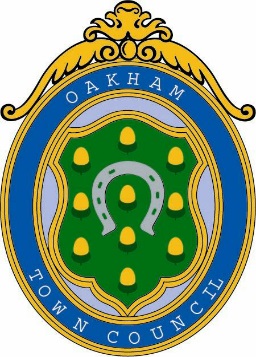 Oakham Town Council   Rol House, Long Row, Oakham, Rutland, LE15 6LN  01572 723627         enquiries@oakhamtowncouncil.gov.ukwww.oakhamtowncouncil.gov.uk                      Calendar of Meetings for Council Year 2022-2023All meetings are open to the public and commence at 6.30pm unless otherwise shown.The Finance and Staffing Committee meetings are scheduled as required.DateMeeting Wednesday 25th May 2022Recreation and Planning CommitteeWednesday 8th June 2022CouncilWednesday 29th June 2022Recreation and Planning CommitteeWednesday 13th July 2022CouncilWednesday 27th July 2022Recreation and Planning CommitteeWednesday 10th August 2022CouncilWednesday 7th September 2022CouncilWednesday 28th September 2022Recreation and Planning CommitteeWednesday 12th October 2022CouncilWednesday 26th October 2022Recreation and Planning CommitteeWednesday 9th November 2022CouncilWednesday 23rd November 2022Recreation and Planning CommitteeWednesday 7th December 2022CouncilWednesday 11th January 2023CouncilWednesday 25th January 2023Recreation and Planning CommitteeWednesday 8th February 2023CouncilWednesday 22nd February 2023Recreation and Planning CommitteeWednesday 8th March 2023CouncilWednesday 29th March 2023Recreation and Planning CommitteeWednesday 12th April 2023CouncilWednesday 26th April 2023Recreation and Planning CommitteeTuesday      9th May 20236pm Annual Town MeetingWednesday 10th May 2023Annual Meeting of the Council